                       О внесении изменений в муниципальную программу
            «Развитие образования Пограничного муниципального округа»         на 2020-2024 годы, утверждённую постановлением администрации                   Пограничного муниципального района от 26.06.2020 № 561В соответствии со ст. 179 Бюджетного кодекса РФ, Федеральным законом                  от 06.10.2003 № 131-ФЗ «Об общих принципах организации местного самоуправления              в Российской Федерации», постановлением Администрации Пограничного муниципального округа от 25.01.2021 № 50 «Об утверждении порядка принятия решений о разработке муниципальных программ, их формирования и реализации           на территории Пограничного муниципального округа и порядка проведения оценки эффективности реализации муниципальных программ, распоряжением главы Администрации Пограничного муниципального округа от 15.12.2021 № 454                         «Об утверждении Перечня муниципальных программ Пограничного муниципального округа на 2022 год», в целях эффективного расходования бюджетных средств, Администрация Пограничного муниципального округа    ПОСТАНОВЛЯЕТ:1. Внести в муниципальную программу «Развитие  образования Пограничного муниципального округа» на 2020-2024 годы, утверждённую  постановлением администрации Пограничного муниципального района от 26.06.2020 № 561                                (с изменениями и дополнениями, утверждёнными постановлением Администрации Пограничного муниципального округа от 30.09.2020 № 101, от 30.12.2020 № 506,                      от 31.03.2021 № 295, 12.05.2021 № 425, 28.05.2021 № 502, 29.07.2021 № 753, 30.09.2021 № 964, 28.12.2021 № 1284, 21.03.2022 № 351, 24.05.2022 № 665, 30.06.2022 № 867) следующие изменения:Строку «Объёмы и источники финансирования программы» в паспорте муниципальной программы «Развитие  образования Пограничного муниципального округа» на 2020-2024 годы изложить в новой редакции:1.2.  Пункт 6.1. раздела 6. «Ресурсное обеспечение Программы»  изложить          в новой редакции:«6.1. Мероприятия Программы реализуются за счет средств бюджета Пограничного муниципального округа, краевого и федерального бюджетов. Всего на реализацию мероприятий Программы предусмотрено 2077800,28 тыс. руб., в том числе:               Бюджет ПМО – 783706,84 тыс. руб., краевой бюджет – 1162438,05 тыс. руб., федеральный бюджет – 131655,39 тыс. руб.»1.3.  Приложение № 3 к муниципальной программе «Ресурсное обеспечение реализации муниципальной программы «Развитие образования Пограничного муниципального округа» на 2020-2024 годы  изложить в редакции приложения № 1         к настоящему постановлению.1.4.  Строку «Объёмы и источники финансирования» в паспорте подпрограммы №1 «Развитие системы дошкольного образования Пограничного муниципального округа» муниципальной программы «Развитие образования Пограничного муниципального округа» на 2020-2024 годы изложить в новой редакции:1.5. Пункт 6.1. раздела 6. «Ресурсное обеспечение Подпрограммы»  изложить                 в новой редакции:  «6.1. Всего на реализацию мероприятий Подпрограммы на 2020-2024 годы предусмотрено 541944,84 тыс. руб., в том числе:Бюджет ПМО – 209147,68 тыс. руб., краевой бюджет – 332797,16 тыс. руб.»1.6. Строку «Объёмы и источники финансирования» в паспорте подпрограммы № 2 «Развитие системы общего образования Пограничного муниципального округа» муниципальной программы «Развитие образования Пограничного муниципального округа» на 2020-2024 годы изложить в новой редакции:1.7. Пункт 6.1.  раздела 6. «Ресурсное обеспечение Подпрограммы»  изложить            в новой редакции:«6.1. Всего на реализацию мероприятий Подпрограммы на 2020 - 2024 годы предусмотрено 1330128,73 тыс. руб., в том числе:  Бюджет ПМО – 394368,05 тыс. руб., краевой бюджет – 804301,85 тыс. руб., федеральный бюджет – 131458,83 тыс. руб.»1.8. Строку «Объёмы и источники финансирования Подпрограммы  в паспорте подпрограммы №3 «Развитие системы дополнительного образования Пограничного муниципального округа» муниципальной программы «Развитие образования Пограничного муниципального округа» на 2020-2024 годы изложить в новой редакции:1.9. Пункт 6.1. раздела 6. «Ресурсное обеспечение Подпрограммы» изложить                  в новой редакции:  «6.1. Всего на реализацию мероприятий Подпрограммы на 2020 - 2024 годы предусмотрено 113009,97 тыс. руб., в том числе:  Бюджет ПМО – 103372,18 тыс. руб., краевой бюджет – 9441,23 тыс. руб., федеральный бюджет – 196,56 тыс. руб.».  2. Опубликовать настоящее постановление в газете «Вестник Приграничья»         и разместить на официальном сайте Администрации и Думы Пограничного муниципального округа.   3. Контроль за исполнением настоящего постановления возложить                              на начальника отдела образования Администрации Пограничного муниципального округа Н.Г. Панкову.Глава муниципального округа -                                                                                 глава Администрации                                                                                    О.А. Александров                                                                                                                      муниципального округа                                                                               О.М. Лысенко8 (42345) 22-8-01                                                        АДМИНИСТРАЦИЯ                       ПОГРАНИЧНОГО   МУНИЦИПАЛЬНОГО   ОКРУГА                                                     ПРИМОРСКОГО КРАЯ                                                      ПОСТАНОВЛЕНИЕ           30.12.2022                                п. Пограничный                                           №1688                                                   Объемы и источники финансирования программыМероприятия Программы реализуются за счет средств бюджета Пограничного муниципального округа (далее - Бюджет ПМО), краевого, федерального бюджетов. Всего на реализацию мероприятий Программы на 2020-2024 годы предусмотрено 2077800,28 тыс. руб., в том числе:Бюджет ПМО -  783706,84 тыс. руб.,Краевой бюджет – 1162438,05 тыс. руб.,Федеральный бюджет – 131655,39 тыс. руб.,Мероприятия Программы реализуются за счет средств бюджета Пограничного муниципального округа (далее - Бюджет ПМО), краевого, федерального бюджетов. Всего на реализацию мероприятий Программы на 2020-2024 годы предусмотрено 2077800,28 тыс. руб., в том числе:Бюджет ПМО -  783706,84 тыс. руб.,Краевой бюджет – 1162438,05 тыс. руб.,Федеральный бюджет – 131655,39 тыс. руб.,Мероприятия Программы реализуются за счет средств бюджета Пограничного муниципального округа (далее - Бюджет ПМО), краевого, федерального бюджетов. Всего на реализацию мероприятий Программы на 2020-2024 годы предусмотрено 2077800,28 тыс. руб., в том числе:Бюджет ПМО -  783706,84 тыс. руб.,Краевой бюджет – 1162438,05 тыс. руб.,Федеральный бюджет – 131655,39 тыс. руб.,Мероприятия Программы реализуются за счет средств бюджета Пограничного муниципального округа (далее - Бюджет ПМО), краевого, федерального бюджетов. Всего на реализацию мероприятий Программы на 2020-2024 годы предусмотрено 2077800,28 тыс. руб., в том числе:Бюджет ПМО -  783706,84 тыс. руб.,Краевой бюджет – 1162438,05 тыс. руб.,Федеральный бюджет – 131655,39 тыс. руб.,Мероприятия Программы реализуются за счет средств бюджета Пограничного муниципального округа (далее - Бюджет ПМО), краевого, федерального бюджетов. Всего на реализацию мероприятий Программы на 2020-2024 годы предусмотрено 2077800,28 тыс. руб., в том числе:Бюджет ПМО -  783706,84 тыс. руб.,Краевой бюджет – 1162438,05 тыс. руб.,Федеральный бюджет – 131655,39 тыс. руб.,Мероприятия Программы реализуются за счет средств бюджета Пограничного муниципального округа (далее - Бюджет ПМО), краевого, федерального бюджетов. Всего на реализацию мероприятий Программы на 2020-2024 годы предусмотрено 2077800,28 тыс. руб., в том числе:Бюджет ПМО -  783706,84 тыс. руб.,Краевой бюджет – 1162438,05 тыс. руб.,Федеральный бюджет – 131655,39 тыс. руб.,Всего20202021202220232024Итого2077800,28350130,10374800,52407141,59464282,17481445,90Бюджет ПМО783706,84139001,50145406,09167218,63166040,31166040,31КБ1162438,05200361,70197957,70212897,80268713,36282507,49ФБ131655,3910766,9031436,7327025,1629528,5032898,10Объемы и источники финансированияМероприятия Подпрограммы реализуются за счет бюджета Пограничного муниципального округа и краевого бюджета.Всего на реализацию мероприятий  Подпрограммы на 2020 - 2024 годы предусмотрено  541944,84 тыс. руб., в том числе:Бюджет ПМО -  209147,68 тыс. руб.,Краевой бюджет – 332797,16 тыс. руб.Мероприятия Подпрограммы реализуются за счет бюджета Пограничного муниципального округа и краевого бюджета.Всего на реализацию мероприятий  Подпрограммы на 2020 - 2024 годы предусмотрено  541944,84 тыс. руб., в том числе:Бюджет ПМО -  209147,68 тыс. руб.,Краевой бюджет – 332797,16 тыс. руб.Мероприятия Подпрограммы реализуются за счет бюджета Пограничного муниципального округа и краевого бюджета.Всего на реализацию мероприятий  Подпрограммы на 2020 - 2024 годы предусмотрено  541944,84 тыс. руб., в том числе:Бюджет ПМО -  209147,68 тыс. руб.,Краевой бюджет – 332797,16 тыс. руб.Мероприятия Подпрограммы реализуются за счет бюджета Пограничного муниципального округа и краевого бюджета.Всего на реализацию мероприятий  Подпрограммы на 2020 - 2024 годы предусмотрено  541944,84 тыс. руб., в том числе:Бюджет ПМО -  209147,68 тыс. руб.,Краевой бюджет – 332797,16 тыс. руб.Мероприятия Подпрограммы реализуются за счет бюджета Пограничного муниципального округа и краевого бюджета.Всего на реализацию мероприятий  Подпрограммы на 2020 - 2024 годы предусмотрено  541944,84 тыс. руб., в том числе:Бюджет ПМО -  209147,68 тыс. руб.,Краевой бюджет – 332797,16 тыс. руб.Мероприятия Подпрограммы реализуются за счет бюджета Пограничного муниципального округа и краевого бюджета.Всего на реализацию мероприятий  Подпрограммы на 2020 - 2024 годы предусмотрено  541944,84 тыс. руб., в том числе:Бюджет ПМО -  209147,68 тыс. руб.,Краевой бюджет – 332797,16 тыс. руб.Всего20202021202220232024Итого541944,8493429,9986765,01100528,15127761,88133459,81Бюджет ПМО209147,6836890,5739428,8244478,7344174,7844147,78КБ332797,1656539,4247336,1956049,4283587,1089285,03Объемы и источники финансированияМероприятия Подпрограммы реализуются за счет бюджета Пограничного муниципального округа, краевого и федерального бюджетов.Всего на реализацию мероприятий  Подпрограммы на 2020 - 2024 годы предусмотрено 1330128,73 тыс. руб., в том числе:Бюджет ПМО – 394368,05 тыс. руб., Краевой бюджет – 804301,85 тыс. руб.,Федеральный бюджет – 131458,83 тыс. руб.,Мероприятия Подпрограммы реализуются за счет бюджета Пограничного муниципального округа, краевого и федерального бюджетов.Всего на реализацию мероприятий  Подпрограммы на 2020 - 2024 годы предусмотрено 1330128,73 тыс. руб., в том числе:Бюджет ПМО – 394368,05 тыс. руб., Краевой бюджет – 804301,85 тыс. руб.,Федеральный бюджет – 131458,83 тыс. руб.,Мероприятия Подпрограммы реализуются за счет бюджета Пограничного муниципального округа, краевого и федерального бюджетов.Всего на реализацию мероприятий  Подпрограммы на 2020 - 2024 годы предусмотрено 1330128,73 тыс. руб., в том числе:Бюджет ПМО – 394368,05 тыс. руб., Краевой бюджет – 804301,85 тыс. руб.,Федеральный бюджет – 131458,83 тыс. руб.,Мероприятия Подпрограммы реализуются за счет бюджета Пограничного муниципального округа, краевого и федерального бюджетов.Всего на реализацию мероприятий  Подпрограммы на 2020 - 2024 годы предусмотрено 1330128,73 тыс. руб., в том числе:Бюджет ПМО – 394368,05 тыс. руб., Краевой бюджет – 804301,85 тыс. руб.,Федеральный бюджет – 131458,83 тыс. руб.,Мероприятия Подпрограммы реализуются за счет бюджета Пограничного муниципального округа, краевого и федерального бюджетов.Всего на реализацию мероприятий  Подпрограммы на 2020 - 2024 годы предусмотрено 1330128,73 тыс. руб., в том числе:Бюджет ПМО – 394368,05 тыс. руб., Краевой бюджет – 804301,85 тыс. руб.,Федеральный бюджет – 131458,83 тыс. руб.,Мероприятия Подпрограммы реализуются за счет бюджета Пограничного муниципального округа, краевого и федерального бюджетов.Всего на реализацию мероприятий  Подпрограммы на 2020 - 2024 годы предусмотрено 1330128,73 тыс. руб., в том числе:Бюджет ПМО – 394368,05 тыс. руб., Краевой бюджет – 804301,85 тыс. руб.,Федеральный бюджет – 131458,83 тыс. руб.,Всего20202021202220232024Итого1330128,73222055,74249050,89265301,88291575,12302145,10Бюджет ПМО394368,0570517,2772415,5285856,3882789,4482789,44КБ804301,85140968,13145198,64152420,34179257,18186457,56ФБ131458,8310570,3431436,7327025,1629528,532898,10Объемы и источники финансирования ПодпрограммыМероприятия Подпрограммы реализуются за счет бюджета Пограничного муниципального округа,  краевого и федерального бюджетов.Всего на реализацию мероприятий  Подпрограммы на 2020 - 2024 годы предусмотрено 113009,97 тыс. руб., в том числе:Бюджет ПМО – 103372,18 тыс. руб.,Федеральный бюджет – 196,56 тыс. руб.    Краевой бюджет – 9441,23 тыс. руб.    Мероприятия Подпрограммы реализуются за счет бюджета Пограничного муниципального округа,  краевого и федерального бюджетов.Всего на реализацию мероприятий  Подпрограммы на 2020 - 2024 годы предусмотрено 113009,97 тыс. руб., в том числе:Бюджет ПМО – 103372,18 тыс. руб.,Федеральный бюджет – 196,56 тыс. руб.    Краевой бюджет – 9441,23 тыс. руб.    Мероприятия Подпрограммы реализуются за счет бюджета Пограничного муниципального округа,  краевого и федерального бюджетов.Всего на реализацию мероприятий  Подпрограммы на 2020 - 2024 годы предусмотрено 113009,97 тыс. руб., в том числе:Бюджет ПМО – 103372,18 тыс. руб.,Федеральный бюджет – 196,56 тыс. руб.    Краевой бюджет – 9441,23 тыс. руб.    Мероприятия Подпрограммы реализуются за счет бюджета Пограничного муниципального округа,  краевого и федерального бюджетов.Всего на реализацию мероприятий  Подпрограммы на 2020 - 2024 годы предусмотрено 113009,97 тыс. руб., в том числе:Бюджет ПМО – 103372,18 тыс. руб.,Федеральный бюджет – 196,56 тыс. руб.    Краевой бюджет – 9441,23 тыс. руб.    Мероприятия Подпрограммы реализуются за счет бюджета Пограничного муниципального округа,  краевого и федерального бюджетов.Всего на реализацию мероприятий  Подпрограммы на 2020 - 2024 годы предусмотрено 113009,97 тыс. руб., в том числе:Бюджет ПМО – 103372,18 тыс. руб.,Федеральный бюджет – 196,56 тыс. руб.    Краевой бюджет – 9441,23 тыс. руб.    Мероприятия Подпрограммы реализуются за счет бюджета Пограничного муниципального округа,  краевого и федерального бюджетов.Всего на реализацию мероприятий  Подпрограммы на 2020 - 2024 годы предусмотрено 113009,97 тыс. руб., в том числе:Бюджет ПМО – 103372,18 тыс. руб.,Федеральный бюджет – 196,56 тыс. руб.    Краевой бюджет – 9441,23 тыс. руб.    Всего20202021202220232024Итого113009,9717800,5721643,8522825,0324996,6525743,87Бюджет ПМО103372,1817141,8919434,5721115,6622840,0322840,03ФБ196,56196,560000КБ9441,23462,122209,281709,372156,622903,84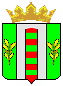 